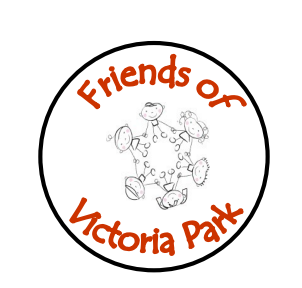 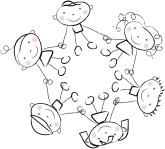 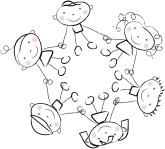 Tuesday 5th September 2023Next Meeting 5th October 1pmAttendingApologiesVictoria McLeodLauren ThomsonSuzanne KiamariChristine MeekJo DoolanAnna WrightLaura BrownKirsty McKellar DHTLiz Coomber HTSally SneddonLorna BaillieAgenda ItemNotes and ActionsHT Report IncludingSchool Improvement PlanLiz started by welcoming everyone to our meeting and thanked everyone for coming along. We then went round the room and introduced ourselves and what class our child was in.Liz thanked everyone for the help in tidying up the green space and had said how wonderful it is to see the kids outside enjoying the green space. We had all agreed that it would be a great idea for us to have a gardening group to keep on top of all the weeds coming in , Liz had asked if we could mention this to other parents and come up with a day during the week we could do this and how often we could help out , we suggested a Thursday night would be good but we would also mention to other parents and report back to Kirsty and Liz when this was agreed.
Liz has asked the parents to come up with a wishlist for the garden ( will be given to Liz at next meeting) plants that were non edible and sensory items. We would like to keep our garden as a “a walk in the woods” with some privacy of wild flowers.
Liz started by saying she will be giving us an update on this years school improvement plan , Liz mentioned that at our next meeting when we are a parent council that we have to have an agenda at our meetings and Liz will continue to give updates on the improvement plan at our meetings. Liz handed everyone a copy of the school improvement plan and shared the priorities of the school improvement plan.
Liz and Kirsty told everyone that this year the staff will be working on the children’s individual additional supports plans:Laura had mentioned to Liz about Christmas and if we could do something at Christmas time for the children and Liz suggested we use the sensory room as a Christmas sensory room.
Liz then thanked everyone and left the meeting.
Kirsty then spoke about us becoming a parent council.
Parent Council Nominations and VotesWe voted on the roles for the parent council and they are
Chairperson - Laura - voted by Lauren , Victoria and Jo
Vice chairperson - Victoria , voted by Lauren and Christine
Clerk we agreed to take turns at taking minutes.
Treasures Anna and Lorna , voted by Laura and jo.
Laura agrees she would give Kirsty a list of our agenda for our next meeting 2 weeks before the date.
Parent Council DatesWe then all planned out our meetings for the year ahead and we all agreed it would be beneficial to have some meetings after school hours to allow people to come along that could not make it during the day.
The dates are as follows-
October 5th at 1pm 
November 9th at 5pm November 30th at 1pm
January 25th at 1pm
February 22nd 1pm 
March 14th 5pm 
April 25th 1pm
May 23rd 5pm
June 6th 1pm
We all agreed that we would have separate meetings for our gala day.AOBKirsty asked if there was anything else and we had asked about parents night and it was confirmed this would be on the 12th of October.
Jo had asked instead of having sheets of paper as a diary could we go back to an actual diary and Kirsty said she would get back to us about this.

Kirsty then thanked everyone and the meeting ended.